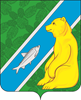 «15» февраля 2024г.                                                                                         № _____10_______О внесении изменений в решение Совета депутатов городского поселения Андраот 25.12.2023 № 39 «О бюджете муниципального образования городское поселение Андра на 2024 год и на плановый период 2025 и 2026 годов»          Рассмотрев проект решения Совета депутатов городского поселения Андра «О внесении изменений в решение Совета Депутатов городского поселения Андра от 25.12.2023 № 39 «О бюджете муниципального образования городское поселение Андра   на 2024 год и на плановый период 2025 и 2026 годов», Совет депутатов городского поселения Андра решил:		1. Внести в решение Совета депутатов городского поселения Андра от 25.12.2023 № 39 «О бюджете муниципального образования городское поселение Андра на 2024 год и на плановый период 2025 и 2026 годов» следующие изменения:            1.1. Абзацы 2, 3, 4 пункта 1 изложить в новой редакции:          «прогнозируемый общий объём доходов бюджета городского поселения Андра в сумме 33 473,4 тыс. рублей;           общий объем расходов бюджета городского поселения Андра в сумме 40 256,4 тыс. рублей;          прогнозируемый дефицит бюджета городского поселения Андра в сумме 6 783,0 тыс. рублей.».	1.2. Абзац 1 пункта 13 изложить в новой редакции:	«на 2024 год в сумме 4 397,05 тыс. рублей;».	1.3. Абзац 1 пункта 15 изложить в новой редакции:	«на 2024 год в сумме 18 081,3 тыс. рублей согласно приложению 11 к настоящему решению;».	1.4. Абзац 1 пункта 17 изложить в новой редакции:	«на 2024 год в сумме 9 018,6 тыс. рублей;».		1.5. Изложить в новой редакции приложение № 1 «Доходы бюджета городского поселения Андра на 2024 год»; приложение № 3 «Источники внутреннего финансирования дефицита бюджета городского поселения Андра на 2024 год»; приложение № 5 «Распределение бюджетных ассигнований по разделам, подразделам и целевым статьям (муниципальным программам и непрограммным направлениям деятельности), группам и подгруппам видов расходов классификации расходов бюджета городского поселения Андра на 2024 год»; приложение № 7 «Распределение бюджетных ассигнований по разделам и подразделам видов расходов классификации расходов бюджета городского поселения Андра на 2024 год»; приложение № 9 «Ведомственная структура расходов бюджета городского поселения Андра на 2024 год»; приложение № 11 «Объем межбюджетных трансфертов, предоставляемых бюджету Октябрьского района на осуществление части полномочий по решению вопросов местного значения на 2024 год»; приложение № 13 «Объемы субвенций, субсидий и иных межбюджетных трансфертов, получаемых из федерального бюджета, бюджета Ханты-Мансийского автономного округа-Югры и бюджета Октябрьского района на 2024 год» согласно приложениям № 1 - 7 к настоящему решению.	2. Опубликовать настоящее решение в официальном сетевом издании «Официальный сайт Октябрьского района» и разместить на официальном сайте городского поселения Андра в сети «Интернет».	3. Решение вступает в силу после его официального опубликования.	  4. Контроль за исполнением решения возложить на Комиссию по бюджету налогам финансам Совета депутатов городского поселения Андра.Председатель Совета депутатов	                                             Глава городского поселения Андра городского поселения Андра_____________ Д.Л. Мороков                                                        ______________  А.А. КозырчиковСОВЕТ ДЕПУТАТОВГОРОДСКОЕ ПОСЕЛЕНИЕ АНДРАОктябрьского районаХанты-Мансийского автономного округа - ЮгрыРЕШЕНИЕпгт. Андра